How Outsourcing Can Help You Succeed in Business?Managing, and maintaining the ideal team around your business and keeping your clients demand full fill is a must thing if you want to succeed in business.  There are so many reasons why businesses fail. But the major reasons are lack of investment, lack of knowledge, lack of planning, lack of support, etc. 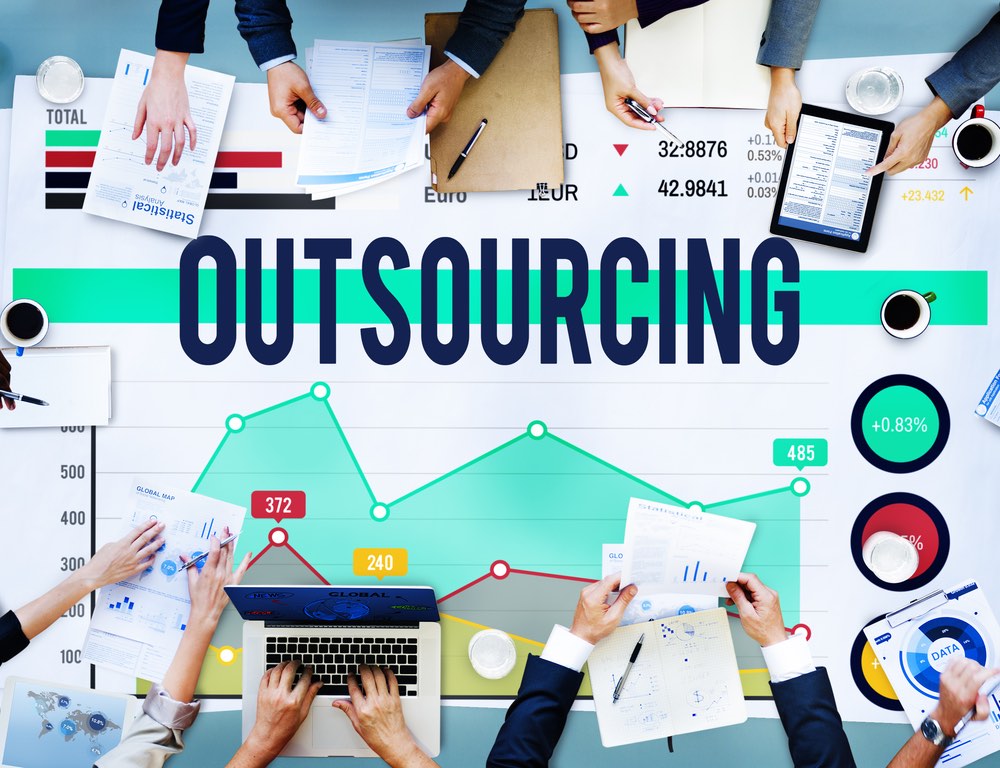  Figure 1: [Image Reference: https://www.google.com/url?sa=i&source=images&cd=&ved=2ahUKEwi6lrv9jaXjAhWb8HMBHTbLCk0QjRx6BAgBEAU&url=https%3A%2F%2Fbiz30.timedoctor.com%2Foutsourcing-examples%2F&psig=AOvVaw0iNqc1531Ls0ygqUPU75vm&ust=1562667931422088]Outsourcing is the ultimate solution to those problems. Outsourcing is a low-risk option to build a proper business. How outsourcing will help you to establish your business?     Outsourcing is less expensive. You can hire expert employees with less amount of money in outsourcing.    Outsourcing will reduce operational and recruitment costs.  Outsourcing escapes the need to hire individuals in-house; later recruitment and operational costs can be lessened to a great amount. This is one of the key advantages of outsourcing    You can hire experts for doing your specific projects.    It is easier to find an expert in the outsourcing field rather than hiring an expert employee in the domestic field.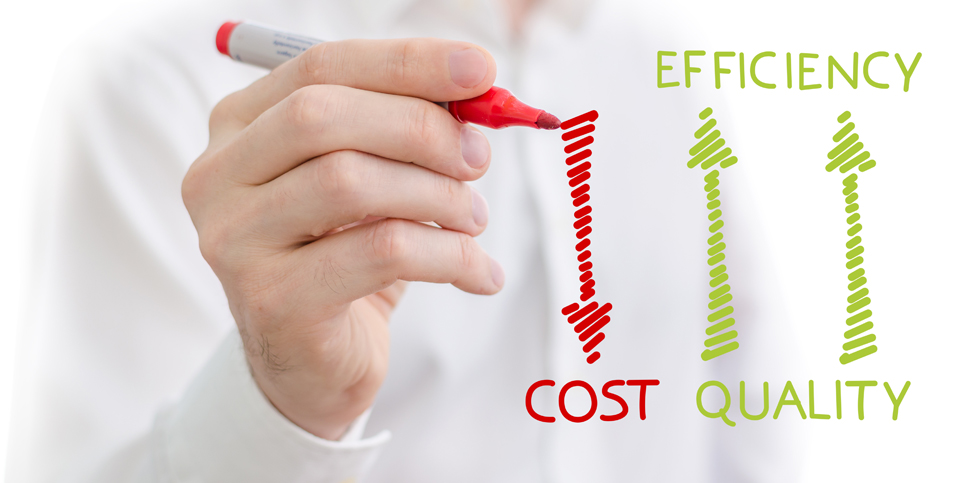 Figure-2: Benefits of Outsourcing [Image Reference : https://sternbloom.com/the-benefits-of-outsourcing/ ]    You can easily scale up or down your employees. Your company might find a large project, and you quickly need to increase your employees. It will be really hard for you to hire multiple employees in less time. But in outsourcing, you easily can hire multiple employees in a short time.     If you hire employees via outsourcing, you can take multiple projects to work at a time. Because you don’t have to worry about your employee limit.     Your outsourcing partner will provide you 24 hours support. So, it will save you time, and you can provide your projects to clients before the deadline ends.     Outsourcing helps entrepreneurs to concentrate on crucial parts of their business.    Outsourcing allows you to deliver the best of breed facilities with increased efficiency. Your business will surpass competitors who fail to see the compensations of outsourcing.    In outsourcing, you don’t have to give any tax, hidden costs or bonus.These influences have explicitly contributed to most of the outsourced partners across different places in the world. Expertise in communication abilities, technical expertise, and satisfactory financial packages are the most important rewards of outsourcing.The most commonly outsourced tasks are Given Below.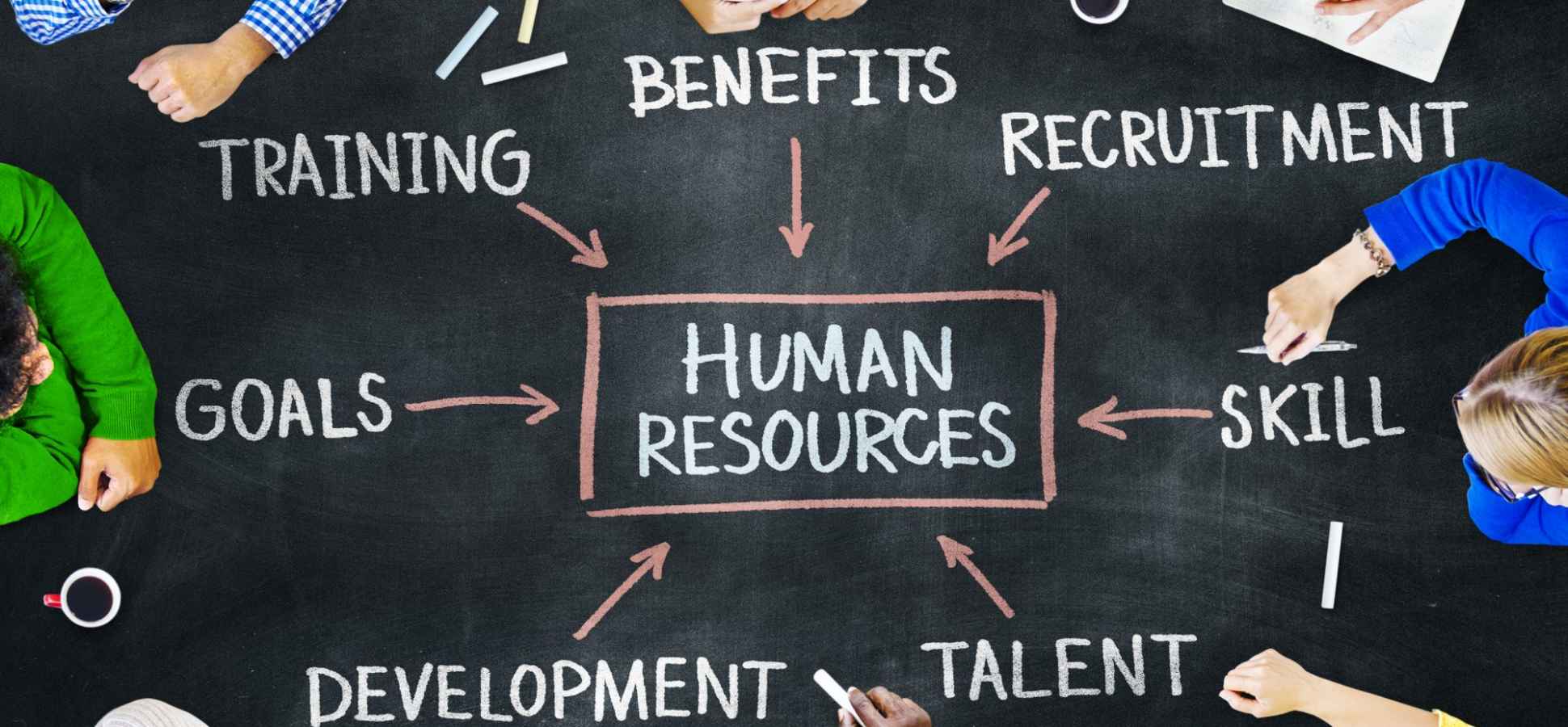       Figure -3: What Outsourcing can offer in [Image reference: getty image]1.    Development: Web development, Android application development.2.    Design: Web design, Graphic design, Branding Design, Logo Design, etc. 3.    Marketing: Social media marketing, Public Relations.4.    Search Engine Optimization.5.    Content: Copywriting, Blog posting, Technical writing, Video, and audio editing.6.    Assistant Service: Virtual assistant, Data entry operator.7.    Manufacturing.8.    Lead Generation.9.    IT Service: Server installation, maintenance, network support.10.    Customer care support.11.    Accounting Support.12.    E-commerce setup.13.    Email marketing.14.    Receptionist.15.    Private secretary.16.  Admin TasksNever-ending list.Outsourcing is not the ultimate thing for your business. But it will surely full fill your clients demand and will save your time and money. So, if you make a proper plan, spent a good amount of money and also listen to your clients' demand, then surely outsourcing is a go-to way for the success of your business. 